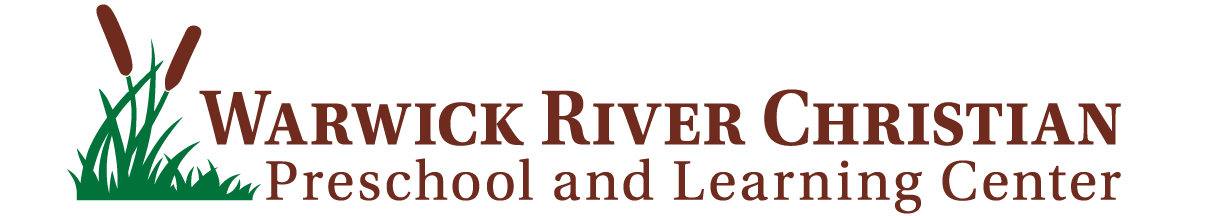                   Learning Center Fee ScheduleFull & Part-Time Learning Center(including Summer Camp)Before and After Care Pre-school: Half Day 4KBefore and After Care: All Day 4K – 8th GradeRegistration Fees:New Student: Full & Part Time Care or Before and After Care:First child: $55.00/ Second Child: $45.00/ Third Child: $35.00Summer Camp:First Child: $80.00/ Second Child: $70.00/ Third Child: $60.00Learning Center accounts are billed, via email, every Monday. Charges are based upon usage of the Center for the previous week. Payment is due the following Tuesday or Wednesday.  Payments not made by Friday are consisted past due.  We accept cash, checks or credit cards. You can also pay on our website: warwickriver.org on the “pay now” portal.HourlyDaily (7 hrs.)WeeklyFirst Child:$7.00$49.00$225.00Second Child:$6.50$45.50$215.00Third Child:$6.25$43.75$210.00HourlyDaily (5 hrs.)WeeklyFirst Child:$7.00$35.00$155.00Second Child:$6.50$32.50$145.00Third Child:$6.25$31.25$140.00HourlyDaily (4 hrs.)WeeklyFirst Child:$7.00$28.00$125.00Second Child:$6.50$26.00$120.00Third Child:$6.25$25.00$115.00